ФЕДЕРАЛЬНОЕ ГОСУДАРСТВЕННОЕ БЮДЖЕТНОЕ ОБРАЗОВАТЕЛЬНОЕ УЧРЕЖДЕНИЕ ВЫСШЕГО ОБРАЗОВАНИЯ«ДАГЕСТАНСКИЙ ГОСУДАРСТВЕННЫЙ МЕДИЦИНСКИЙ УНИВЕРСИТЕТ» МИНИСТЕРСТВА ЗДРАВООХРАНЕНИЯ РОССИЙСКОЙ ФЕДЕРАЦИИ ИНСТИТУТ ДОПОЛНИТЕЛЬНОГО ПРОФЕССИОНАЛЬНОГО ОБРАЗОВАНИЯ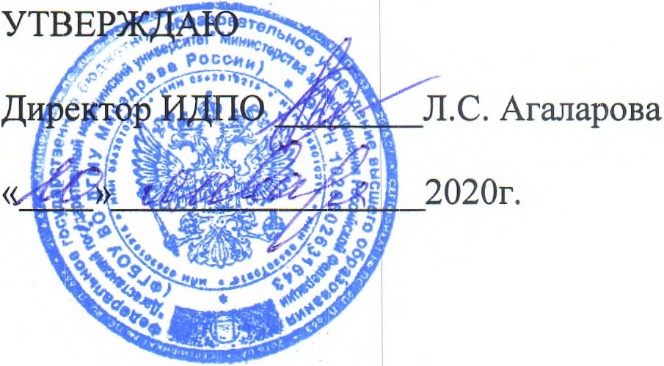 РАБОЧИЕ ПРОГРАММЫ УЧЕБНЫХ МОДУЛЕЙДОПОЛНИТЕЛЬНОЙ  ПРОФЕССИОНАЛЬНОЙ ПРОГРАММЫПРОФЕССИОНАЛЬНОЙ ПЕРЕПОДГОТОВКИ ВРАЧЕЙПО СПЕЦИАЛЬНОСТИ «ТРАВМАТОЛОГИЯ И ОРТОПЕДИЯ»Тема: «ТРАВМАТОЛОГИЯ И ОРТОПЕДИЯ»(СРОК ОСВОЕНИЯ 576 АКАДЕМИЧЕСКИХ ЧАСОВ)РАБОЧИЕ ПРОГРАММЫ УЧЕБНЫХ МОДУЛЕЙдополнительной программы профессиональной переподготовки врачей по специальности«Травматология и ортопедия»№Наименование разделаВсего часовВ томчислеФорма контроляЛекцииПракт.1.Социальная гигиена и организация травматологической и ортопедической помощи в РФ, реабилитациятравматологических и ортопедических больных.201010Устный опрос2.Клиническая анатомия и оперативнаяхирургия461531Устныйопрос3.Анестезия, интенсивная терапия иРеанимация при травматологических и ортопедических операциях.30822Устныйопрос, реферат4.Общие вопросы травматологии иОртопедии.601644Зачёт5.Частные вопросы травматологии иортопедии1224676Зачёт6.Термические пораженияЗ01020Устныйопрос7.Врождённые заболевания опорно-двигательного аппарата701258Устныйопрос8.Приобретенные заболевания опорно- двигательного аппарата471631Устный опрос,реферат9.Костная патология1055Устныйопрос, реферат10.Дегенеративные и неспецифическиевоспалительные заболевания костей, суставов и позвоночника1046Устныйопрос, реферат11.Остеосинтез в травматологии иортопедии1239Зачёт12.Компрессионно-дистракционные методы остеосинтеза15213Зачёт13.Реабилитация травматологических и ортопедических больных1037Зачёт14.Эндопротезирование в травматологии и ортопедии1037Зачёт15.Комбинированные радиационные поражения1064Зачёт16.Артроскопическое обследование и лечение суставов725Зачёт17.Экзамен718.Всего509159З5019.По дополнительной программе6020.Итого576